Voluntary Hospitalization Process Check ListAssist student in understanding the evaluation process:A physician will conduct a brief physical exam before the student will meet with a Psychiatric Emergency Team staff member Assure the student that the CSDC will advocate on her/his behalf regarding academic responsibilitiesEducate the student that they are being evaluated for the most appropriate care; inpatient hospitalization is one option among manyConsult with another clinician regarding course of action (if trainee, preference  		would be to consult with your supervisor)Notify Director or Associate Director about decision to seek hospital          evaluation Notify Case Manager who will assist with hospitalization process, if availableRequest that the student sign “Authorization to Exchange Information” for:RMHParentsDean of Students OfficeCall and inform the parent(s) of a dependent student regarding the situationContact Office of Public Safety (8-6913) to transport student to RMHNotify front desk of plan for hospitalizationComplete “Transfer for Hospital Assessment” Notify the Psychiatric Emergency Team (PET)  that a student will be transported540-689-1000 this is the main RMH number, ask for PET. (Direct PET # is 540- 689-1374, however this is not the most reliable means to contact PET)Fax the following to PET attn: Mark Bowser: 540-689-1449Signed authorization to exchange release formCompleted transfer to hospital assessment Accompany student to hospital, remain until student is seen by PET. It is   probable that PET will request clinician to remain during evaluation. During the   wait time, it may be helpful to suggest that the student write down important   phone numbers from cell.  Be sure to bring your cell phone so that you can call the   CSDC for a ride back to campus! Contact Susan Linn (x86468) who will communicate student’s absence to professors Follow up with RMH to ensure effective discharge planning; discharge planning begins 		immediately; communicate if student may be eligible for return for services at CSDC.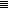 